       В средней группе «Дружные ребята» МАДОУ  детского сада общеразвивающего вида №2 «Радуга» 26 декабря 2014 года прошёл Новогодний утренник.       Зал красиво украшен. В центре зала нарядная Новогодняя ёлка, украшенная разноцветными шарами, гирляндами огоньков. Дети одеты в карнавальные костюмы. Весёлое театрализованное представление понравилось всем: и участникам, и зрителям – гостям праздника, родителям. Дети выразительно читали стихотворения о зиме, о Деде Морозе, танцевали, водили хороводы у ёлки, пели песни «К нам пришёл Дед Мороз», «Ёлочка любимая», «Снег идёт».  Дед Мороз играл с детьми в игры «Волшебная рукавичка», «Раз, два, три! Кто спрятался внутри?», «Морозко». Всем очень понравилась сценка «В лесу».        В конце утренника Дед Мороз раздал детям подарки, ещё раз поздравил всех с наступающим Новым годом, пожелал всем благополучия. Дети, участники и зрители получили от праздника удовольствие, хорошее настроение.Подготовили и провели Новогодний утренник музыкальный руководитель Калинина Т. В., воспитатели Михайлина Е. Н., Санкина Н. В., Миронова С.А.
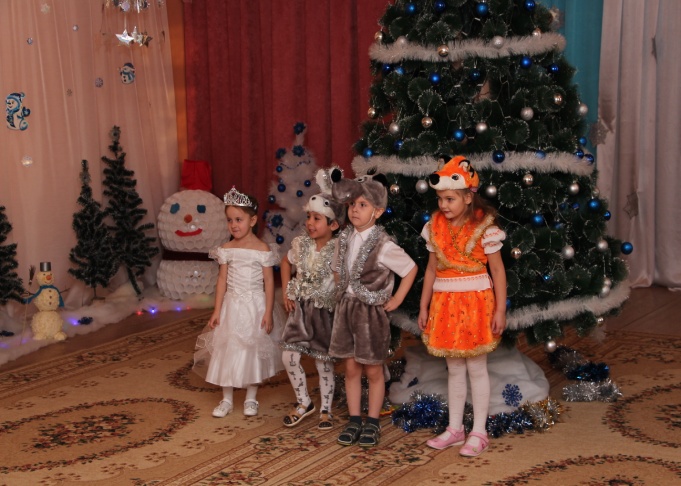 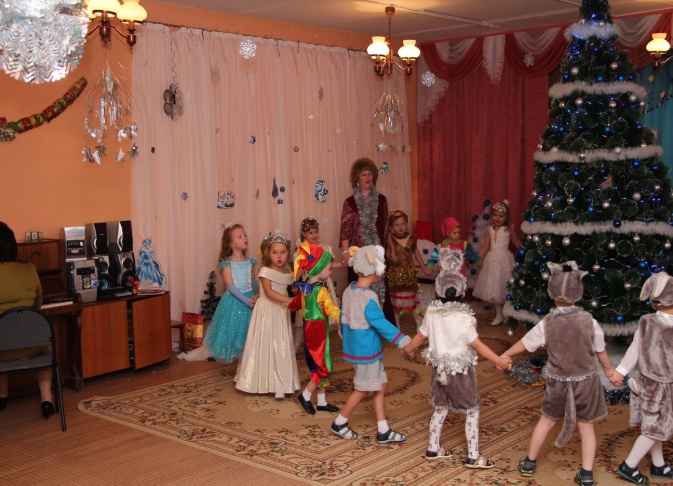 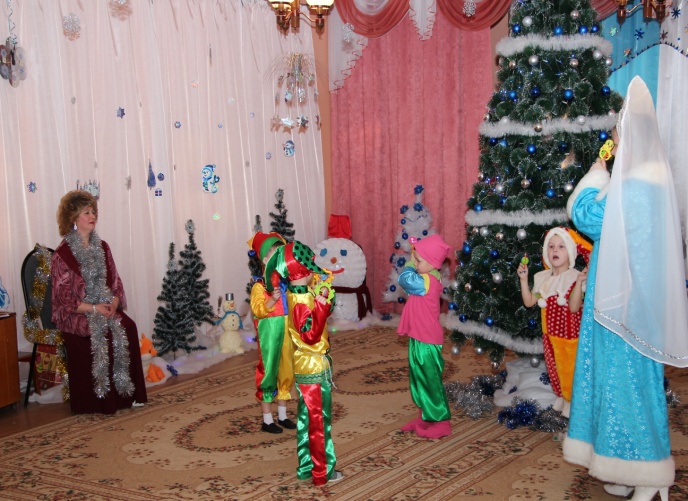 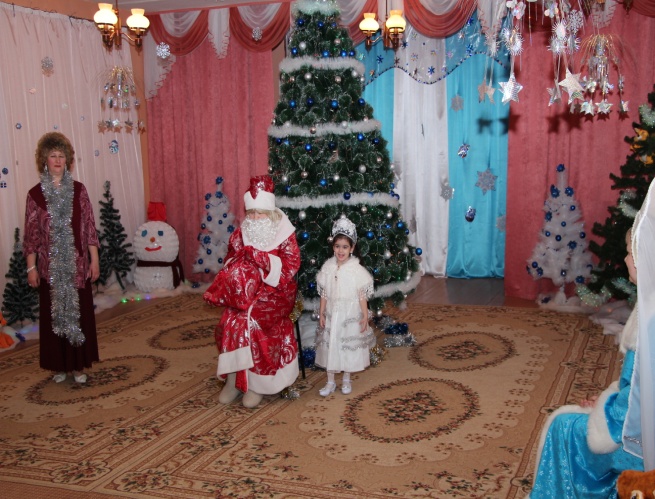 